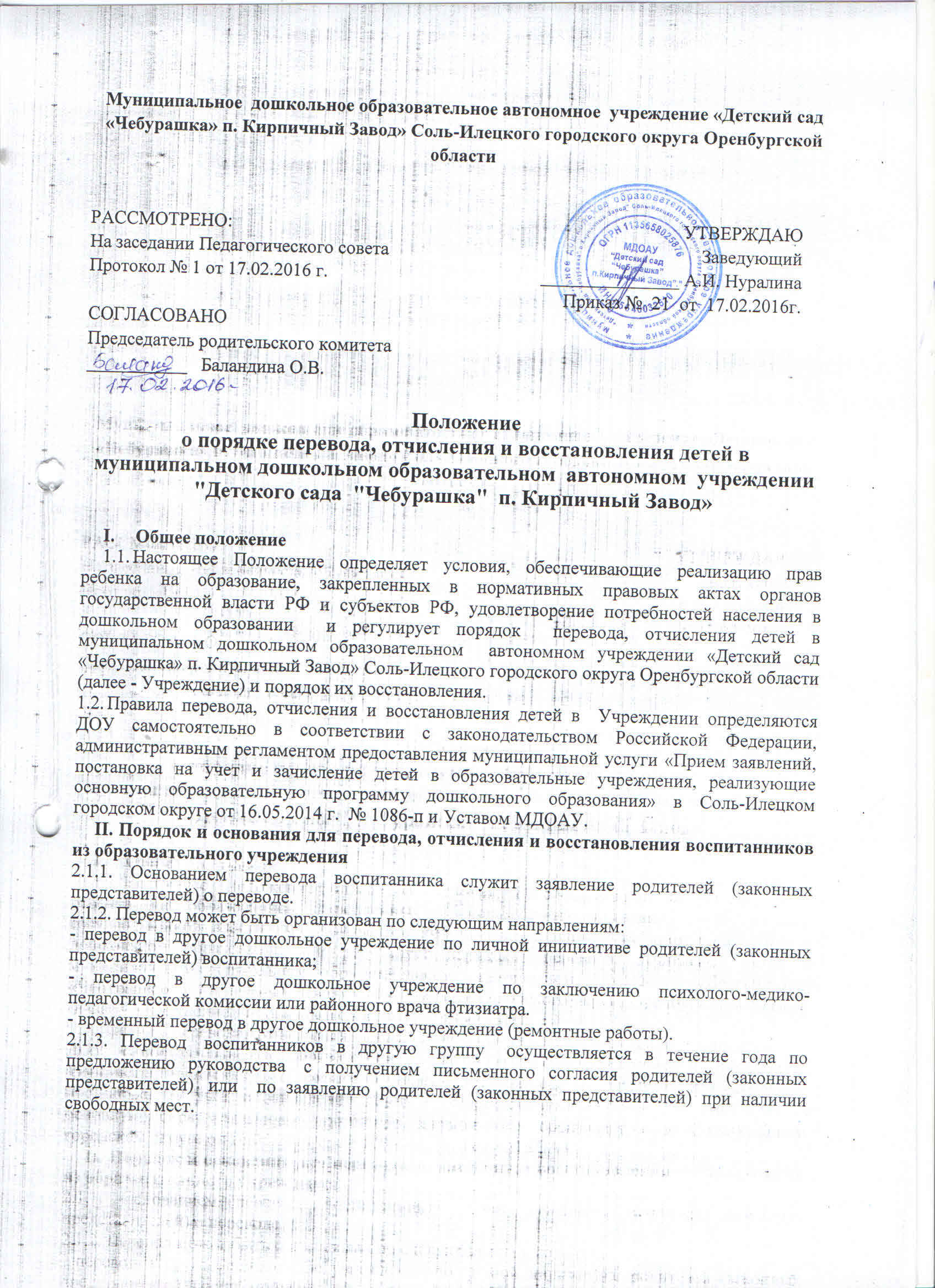 2.1.4. Временный перевод в другое дошкольное учреждение осуществляется на основании соглашения между дошкольными учреждениями  с продлением срока действия договора об образовании.2.1.5. Перевод воспитанников закрепляется приказом заведующей о переводе.2.2. Основанием для отчисления воспитанников из дошкольного учреждения может служить:- освоение образовательной программы в полном объеме (завершение обучения);- инициатива родителей (законных представителей) воспитанника, в том числе в случае перевода воспитанника для продолжения освоения образовательной программы в другое учреждение,- обстоятельства, не зависящие от воли родителей (законных представителей) воспитанника и Учреждения, в том числе в случае ликвидации ДОУ.- медицинским показания, препятствующие его дальнейшему пребыванию в Учреждении, согласно медицинскому заключению;-  по заключению ПМПК (с согласия родителей); 2.2.1.Отчисление  воспитанников закрепляется приказом  заведующей об отчислении.2.2.2. По заявлению родителей (законных представителей)  воспитанник может быть отчислен из Учреждения временно. Временное отчисление  допускается сроком не более 1 года. 2.2.3.  На место временно отчисленного воспитанника может быть  временно зачислен другой ребёнок по  решению Комиссии.2.2.4. Воспитанник не может быть  вновь зачислен  в Учреждение ранее даты, указанной в заявлении родителей (законных представителей). 2.2.5. За воспитанником ДОУ сохраняется место (возможность восстановления)  при условии наличия заявления на сохранение места в случаях:-  санаторно-курортного лечения,- болезни или карантина,- летнего оздоровительного периода сроком до 75 дней,-  ежегодного отпуска родителей (законных представителей),-  на период перевода в специальные учреждения образования,- на период закрытия ДОУ на ремонтные и/или аварийные работы,- иные уважительные причины по заявлению родителей (законных представителейДругие случаи сохранения места за ребенком  оговариваются в договоре об образовании.  2.3. Несовершеннолетний воспитанник, отчисленный из Учреждения по инициативе  родителей (законных представителей) до завершения освоения образовательной программы, имеет право на восстановление, по заявлению родителей (законных представителей) при наличии в Учреждении свободных мест. 2.3.1. Основанием для восстановления  несовершеннолетнего воспитанника является  приказ заведующей Учреждения   о восстановлении. 2.3.2. Права и обязанности участников образовательного процесса, предусмотренные,  законодательством Российской Федерации об образовании и локальными актами Учреждения возникают с даты восстановлении  несовершеннолетнего  воспитанника  в Учреждении.2.2.3. Досрочное прекращение образовательных отношений по инициативе родителей (законных представителей) воспитанника не влечёт за собой возникновения каких-либо дополнительных, в том числе материальных, обязательств  перед ДОУ.2.2.4. Факт прекращения образовательных отношений между ДОУ, в лице заведующего, и родителями (законными представителями) ребёнка регламентируется  приказом заведующего ДОУ.III. Порядок информирования родителей (законных представителей).6.1. Информирование родителей об отчислении и переводе детей осуществляется при личном обращении в ДОУ, обращении c использованием службы коротких сообщений операторов мобильной связи или телефонного звонка. Уведомление также может быть направлено заявителю сообщением по почте, по электронной почте или в форме сообщения в «Личный кабинет» на Портале.6.2.  Порядок отчисления,  перевода и восстановления воспитанников размещаются на сайте Учреждения.